‚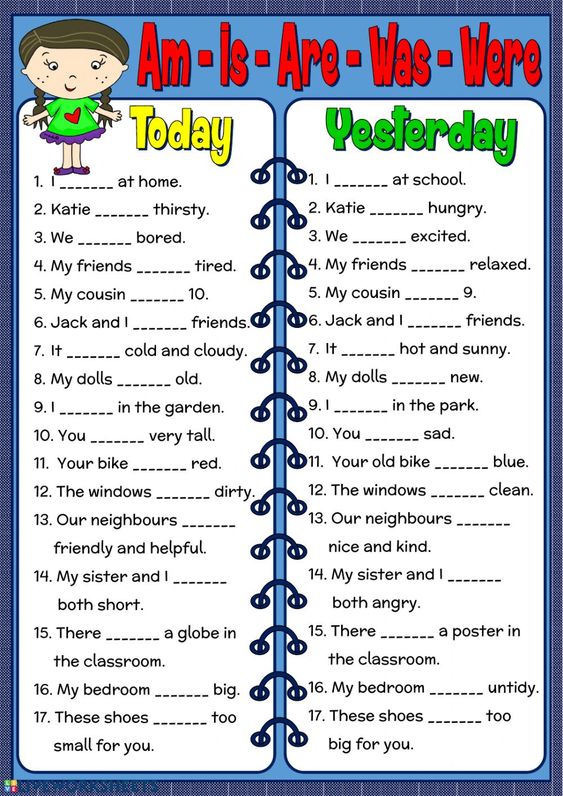 